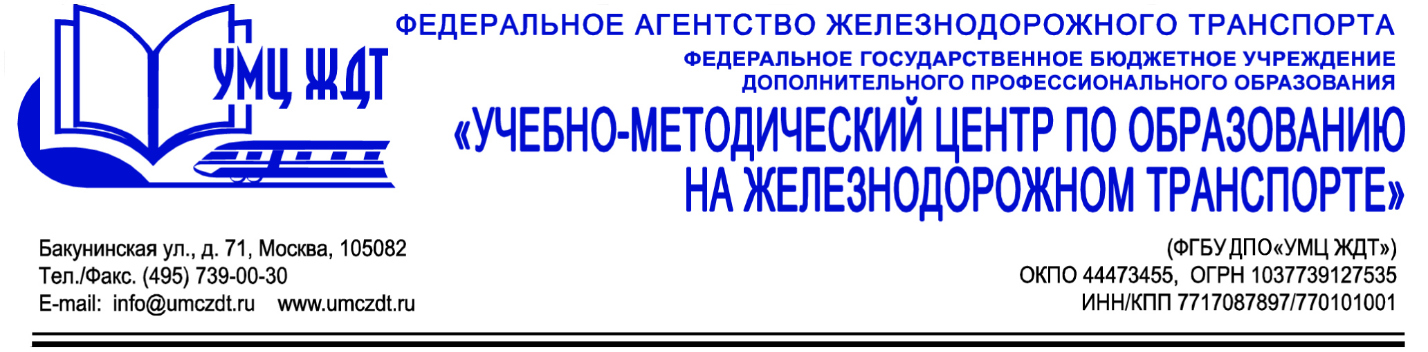 Учебно-тематический план дополнительная профессиональная программа (повышение квалификации) «Организационно-методическое сопровождение конкурсного движения WorldSkills Russia»№ п/пНаименование модулейОбщая трудоемкость (час)аудиторные занятия (час)аудиторные занятия (час)аудиторные занятия (час)Форма контроля№ п/пНаименование модулейОбщая трудоемкость (час)Теоретические занятияПрактические занятияСамостоятельная работаФорма контроля1Модуль 1. Нормативные и методологические основы международного движения WorldSkills88собеседование1.1Нормативные и методические основы международного движения WorldSkills442Модуль 2. Организационное обеспечение соревнований WorldSkills Russia862собеседование2.1Особенности международного движения WorldSkills Russia222.2Развитие движения WorldSkills Russia222.3Управление процессом WorldSkills Russia4223Модуль 3. Технология деятельности эксперта по компетенции Регионального чемпионата «Молодые профессионалы» WorldSkills50142016практическая работа3.1Правила участия в региональных чемпионатах WorldSkills Russia223.2Требования к разработке технической документации компетенциям WorldSkills Russia4223.3Особенности формирования экспертного сообщества движения WorldSkills Russia6423.4Технология работы эксперта в системе регистрации участников и экспертов региональных чемпионатов в системе e-Sim4223.5Технология работы эксперта в системе оценивания результатов работы конкурсантов (система CIS)6243.6Особенности работы эксперта по заполнению и обработке протокольной документации по компетенциям регионального чемпионата6243.7Анализ конкурсных заданий по компетенциям WorldSkills Russia Техническое оснащение конкурсных рабочих мест66Разработка проектов конкурсной документации16610Итоговая аттестация88зачетИтого72263016